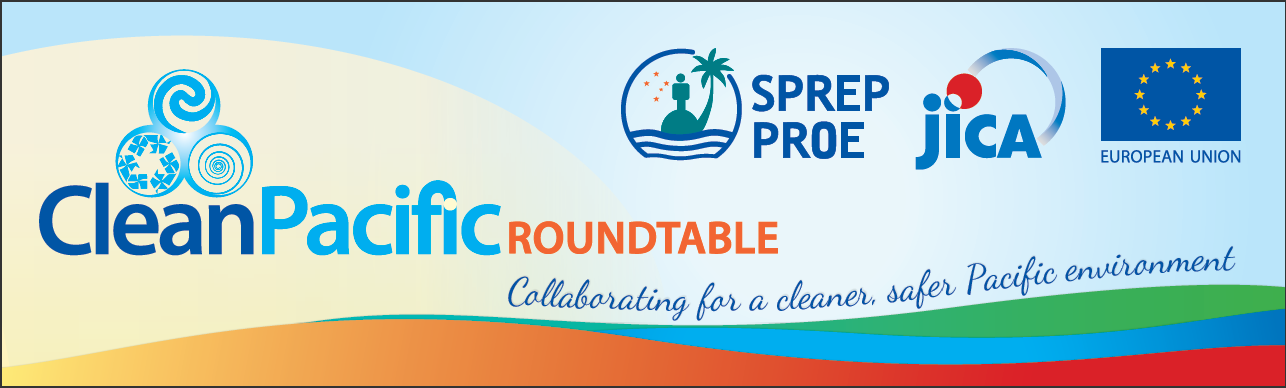 4ème TABLE RONDE POUR UN PACIFIQUE PROPRENote conceptuelleContexteLa première table ronde pour un Pacifique propre qui s'est tenue en 2016 a été suivie avec succès par la deuxième table ronde organisée lors du Forum des îles du Pacifique en 2018, et dont le discours d'ouverture avait été délivré par l'honorable Josaia Voreqe Bainimarama, Premier ministre des Fidji. En réponse à la deuxième table ronde, le 49ème communiqué des dirigeants du Forum des îles du Pacifique a réaffirmé l'engagement des dirigeants à éliminer les déchets marins, a reconnu l'urgence de mettre en œuvre le plan d'action sur les déchets marins dans le Pacifique et a déclaré que les déchets étaient une question essentielle pour un Pacifique bleu.  Depuis lors, le rôle de la Table ronde pour un Pacifique propre s'est élargi pour tenir compte des défis complexes liés au secteur des déchets dans le Pacifique, et de l'urgence à relever ces défis visant une planification, une coordination et un financement efficaces en vue d'un environnement propre, d'un océan résilient et de communautés en bonne santé.    La troisième table ronde pour une Pacifique propre qui s’est tenue en 2021, s'est concentrée sur : La création d’un système d’économie circulaire durable dans le Pacifique Le renforcement des partenariats public-privé les entreprises basées sur l'industrie des déchets Le rapprochement des personnes et leurs déchets afin d’améliorer la prise de conscience quant à l’importance d’une gestion efficace des déchets.La 3ème table ronde pour un Pacifique propre de 2021 s'est tenue virtuellement en raison des impacts de la pandémie de COVID 19. Le comité directeur de la table ronde de février 2020 avait approuvé le fait de convertir l’évènement en présentiel en une réunion virtuelle. Cette décision avait été prise principalement en raison de l'incertitude quant au déplacement des participants pour se rendre en Nouvelle-Calédonie pour assister à la réunion.  Par conséquent, pour assurer la réussite de la 3ème table ronde, le PROE avait passé un marché avec Insight Pact, une société d’événementiel expérimentée qui a organisé l'événement en utilisant une plateforme et une infrastructure virtuelles.  Le choix de recruter Insight Pact était dû à la nécessité de faire appel à un fournisseur de plateforme virtuelle compétent qui pouvait à la fois concevoir le site internet de l'événement mais également fournir une plateforme virtuelle pour accueillir les sessions techniques et les tables rondes, ainsi que les événements promotionnels associés. Insight Pact devait également gérer les sessions en direct, impliquer les participants en ligne dans l’événement et aider au développement et au déploiement des activités et matériels promotionnels liés à l'événement. Pendant l'événement, Insight Pact a utilisé la plateforme virtuelle Hubilo. 455 personnes ont été enregistrées sur la plateforme, et 266 d'entre elles se sont connectées au cours des différentes sessions de l'événement. Les pics d'utilisation ont eu lieu les 16 et 24 novembre, le nombre d'utilisateurs actifs sur la plateforme se situant entre 2 et 48 selon les dates de l'événement. Sur la base de ces informations concernant les utilisateurs actifs de Hubilo, le nombre réel de participants présents en direct à chaque session se situait entre 40 et 100 personnes par session.Titre Innovations durables pour un environnement propre, un océan résilient et des communautés en bonne santéObjectFournir un outil pour promouvoir la collaboration régionale, faire connaitre les initiatives nationales, encourage la complémentarité des ressources, et renforcer la mise en réseau pour aider les pays et territoires insulaires du Pacifique dans la mise en œuvre de pratiques de gestion des déchets fiables et durables, afin de prévenir les problèmes de pollution qui ont un impact sur la santé des océans, mais également des communautés qui vivent dans la région :Présenter les activités entreprises pour mettre en œuvre la stratégie « pour une Pacifique plus propre 2025 ».Identifier et explorer les possibilités de collaboration et de partenariat afin d'innover et d'améliorer la gestion des déchets dans le Pacifique.Faciliter la mise en réseau et le dialogue entre les acteurs de la gestion des déchets dans la région du Pacifique.Améliorer la coordination entre les bailleurs de fonds.Mobiliser des ressources techniques et financières.Développer des méthodes de suivi et d’élaboration de rapports.Fournir un outil pour la mise en place d’accords et d’actions de haut niveau afin de promouvoir une position régionale en matière de gestion des déchets au cours d'autres forums régionaux et internationaux en lien avec la gestion des déchets et leur impact sur l'environnement.ObjectifsRegrouper les contributions des parties prenantes pour s'assurer que le plan de mise en œuvre de la stratégie « pour une Pacifique plus propre 2025 » peut être mis en œuvre et proposer une résolution/déclaration des activités futures prioritaires à mettre en œuvre à court termePromouvoir une meilleure compréhension des manques et des opportunités dans la région et soutenir la mobilisation des ressources techniques et financières pour combler ces manques en matière de gestion des déchets et de la pollution.Promouvoir la création de nouveaux réseaux de gestion des déchets.Discuter avec les réseaux régionaux existants du secteur des déchets et de la pollution pour soutenir une meilleure coordination des actions.Confirmer et approuver les indicateurs régionaux clés de performance et les cadres de suivi des données et d'élaboration de rapports afin de suivre et de rendre compte de l'activité régionale en vue de la réalisation de la stratégie « pour une Pacifique plus propre 2025 » et de la stratégie à l’échelle 2035 ou plus, qui doit être élaborée prochainement.Convenir de la date, du lieu et de l'objectif de la prochaine table ronde pour un Pacifique propre avec les groupes de travail techniques qui la soutiennent.Etablir la résolution/déclaration au regard des futures activités prioritaires identifiées sur la base des informations tirées de la table ronde.Résultats escomptésRegrouper les contributions des parties prenantes pour s'assurer que le plan de mise en œuvre de la stratégie « pour une Pacifique plus propre 2025 » peut être mis en œuvre et proposer une résolution/déclaration des activités futures prioritaires à mettre en œuvre à court terme.Promouvoir une meilleure compréhension des manques et des opportunités dans la région et soutenir la mobilisation des ressources techniques et financières pour combler ces manques en matière de gestion des déchets et de la pollution.Promouvoir la création de nouveaux réseaux de gestion des déchets.Discuter avec les réseaux régionaux existants du secteur des déchets et de la pollution pour soutenir une meilleure coordination des actions.Convenir de la date, du lieu et de l'objectif de la prochaine table ronde pour un Pacifique propre.Convenir de la vision, des objectifs et des cibles pour la stratégie « pour une Pacifique plus propre » à l’échelle 20235 ou au-delà, dont l’élaboration sera menée en 2024.Confirmer l'engagement des bailleurs de fonds et des partenaires à financer l'élaboration de la stratégie 2035 et confirmer les activités souhaitées à inclure dans la stratégie pour assurer leur soutien financier continu. Audience ciblée150 à 200 participants pour chaque session, issus d'un large éventail de parties prenantes, y compris le secteur gouvernemental, les acteurs de gestion des déchets et de protection de l'environnement, les partenaires du développement, le secteur privé, les divers communautés (y compris les jeunes et les autres groupes vulnérables), les ONG, les institutions académiques et de recherche, et les personnes intéressées à l'intérieur et à l'extérieur de la région du Pacifique.70-75 représentants de gouvernements financés par les projets mis en œuvre par le PROE, des participants provenant du secteur privé, des institutions, de la société civile, des groupes communautaires, des bailleurs de fonds et des partenaires de développement.Mode de diffusionLes modes de diffusion possibles à envisager pour accompagner les sessions sont les suivants :Discussions plénières de la table ronde avec des discours d'ouverture percutants pour chaque jour afin de dresser le décor.Tables rondes nationales pour soulever des questions et déterminer des plans d'actionPrésentations d'affiches pour mettre en valeur les initiatives réussies des PICT (dans l'espace EXPO).EXPOVisites de sitesSessions de mise en réseauActivités localesSessions de l’évènementLa table ronde et les évènements associés sont les suivants :Lundi 5 août 2024 – Jour 1Ouverture officielle : Accueil et introduction de haut niveauAllocution ministérielle Session plénière : Stratégie « pour une Pacifique plus propre en 2025 » et  réalisationsMardi 6 août 2024 – Jour 2Discussion sur la gestion des déchets et les questions émergentes - économie circulaire, contrôle de la pollution, déchets dangereux, véhicules hors d'usage, valorisation énergétique des déchets, déchets issus de catastrophe.Mercredi 7 août 2024 – Jour 3 Dialogue sur le plastiqueJeudi 8 août 2024 - Session axée sur les déchetsDiscussions spécifiques sur la structure clé et le cadre de la Stratégie « pour une Pacifique plus propre en 2035 »Développement d'une vision commune pour la Stratégie « pour une Pacifique plus propre en 2035 » et engagement de haut niveau.Précision quant aux manques et besoins de la région pour réaliser la Stratégie « pour une Pacifique plus propre en 2035 »Développement et accord sur la déclaration de résultatsFriday 9 août 2024 – Déclaration au regard des résultats des tables rondes pour un Pacifique propre, des bailleurs de fonds et des partenaires du développementÉlaboration de la déclaration au regard des résultats de la table ronde pour un Pacifique propreLancement des LOA, MOU, rapports, etc. relatifs à la gestion des déchets.Discussion afin que les bailleurs de fonds et les partenaires du développement réfléchissent et réagissent aux résultats de la table ronde pour un Pacifique propre, et confirment leur intérêt pour les différentes questions/secteurs dans le but d’entamer des discussions actives au sein de la région concernant les possibilités de financement.Date, durée et lieuDates : durée totale de 5 jours à partir du lundi 5 août au vendredi 9 août 2024. Durée : Le programme officiel ne devrait pas dépasser 8 heures par jour (la durée des sessions spécifiques est à confirmer)Lieu : TuvaluSources potentielles de financementInscriptionParainageProjets (J-PRISM III, PacWaste Plus, POLP, GEF Islands, PACPLAN, PAWES) – pour financer les billets d'avion et les indemnités journalières des pays membres et d'autres parties prenantes identifiées.Fonds Pacifique – billets d'avion et indemnités journalières des participants des territoires français et des interprètes.PROE – repas des participants non financés et autres aspects logistiques.Un budget complet doit être élaboré afin de déterminer les financements existants, les demandes de financement nécessaires et l'élaboration de programmes de parrainage et de participation, le cas échéant.ThématiquesThématiques :Économie circulaireContrôle de la pollutionDéchets dangereuxVéhicules hors d'usage (VHU)Dialogque sur le plastiqueDéchets issus de catastrophe Des déchets à l'énergieParticipation en présentielleLa 4ème table ronde pour un Pacifique Propre se tiendra en présentiel à Tuvalu et toutes les sessions se dérouleront en face à face.Engagement des participantsChaque session sera conçue pour entendre les pays, les industries, les institutions, les communautés et les projets afin d'explorer pleinement :Les problèmes auxquels le Pacifique est confronté (tels qu'ils sont énoncés dans la Stratégie « pour une Pacifique plus propre en 2025 »)Les actions entreprises ou en cours pour résoudre le problèmeLes défis restant à relever pour gérer efficacement le problèmeLa session vise à présenter les bons travaux entrepris et à fournir une occasion de discussion intégrée entre les différents secteurs afin de faciliter les partenariats, de fournir des résultats et des opportunités et d'apporter une contribution aux sessions de la table ronde, aux besoins de la Stratégie « pour une Pacifique plus propre en 2035 », et d'informer les bailleurs de fonds et les partenaires du développement sur les domaines où ils pourraient concentrer leur soutien futur.Engagement des participantsL'événement sera promu à travers les médias sociaux, où le public sera informé à l'avance des détails de la table ronde, y compris les principaux messages autour de la valeur de la table ronde et de la logistique.Engagement des participantsLes participants seront également invités à donner leur avis sur les résultats de la table ronde.Modalités visant à renforcer l'engagementPrésentations plus attrayantes avec davantage d'infographies et de vidéos, si possible. Pour les discussions de la table ronde, nous pouvons utiliser des sessions interactives de questions-réponses, etc. Des personnes seront désignées pour gérer les conversations avec les participants lors des présentations ou des discussions.Les sessions seront enregistrées et transformées en contenu disponible jusqu'à un an après la conférence.Utilisez des vidéos d'introduction pour présenter la session et dresser le décor du sujet de la session.Disponibilité des sessions enregistrées pendant un an après la table ronde.Gestion du déroulement de l'événementLe président de la table ronde introduira chaque session en récapitulant les résultats de la journée précédente.LangueLa table ronde reste bilingue (anglais et français) et tout le contenu et les outils de communication doivent être disponibles en anglais et en français. Toutes les sessions doivent bénéficier d'une interprétation simultanée. Rapport de l'événementUn rapport de l'événement sera produit pour inclure toutes les informations et ressources fournies par le biais de liens et une liste des personnes ressources et des participants. Le rapport doit également mettre en évidence les succès, les défis et les leçons apprises, ainsi qu'un plan de durabilité permettant d'organiser périodiquement l'événement.Énoncé des résultatsUn énoncé des résultats sera élaboré par le comité de la table ronde et présentera les points de vue qui aura été approuvés par les membres quant à l'orientation de la gestion des déchets et de la lutte contre la pollution dans la région.Évaluation et retour d'informationLes participants seront invités à exprimer rapidement leur niveau de satisfaction par session grâce à un mécanisme de retour d'information qui sera intégré à la plateforme. Un sondage sera également lancé à la fin de l'événement.